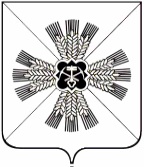 КЕМЕРОВСКАЯ ОБЛАСТЬПРОМЫШЛЕННОВСКИЙ МУНИЦИПАЛЬНЫЙ РАЙОНАДМИНИСТРАЦИЯКАЛИНКИНСКОГО СЕЛЬСКОГО ПОСЕЛЕНИЯПОСТАНОВЛЕНИЕ от «05» декабря 2018 г. № 48д. КалинкиноОб утверждении Порядка направления муниципальных нормативных правовых актов и сведений к ним для внесения их в регистр муниципальных нормативных правовых актов  Кемеровской областиВ соответствии с Федеральным законом от 06.10.2003 № 131-ФЗ «Об общих принципах организации местного самоуправления в Российской Федерации», Законом Кемеровской области от 18.12.2008 № 121-ОЗ «Об организации и ведении регистра муниципальных нормативных правовых актов Кемеровской области», постановлением Коллегии Администрации Кемеровской области от 18.10.2018 № 423 «Об утверждении процедуры включения в регистр муниципальных нормативных правовых актов Кемеровской области муниципальных нормативных правовых актов и сведений к ним, а также получения о них информации»:1. Утвердить прилагаемый Порядок направления нормативных правовых актов администрации Калинкинского сельского поселения, сведений об источниках и датах их официального опубликования, а также дополнительных сведений к ним для включения их в регистр муниципальных нормативных правовых актов Кемеровской области, а также получения о них информации. 2. Главному специалисту Калинкинского сельского поселения (Е.А.Савченко) в установленные законодательством сроки обеспечить направление в департамент информационных технологий Кемеровской области копий постановлений администрации Калинкинского сельского поселения в электронном виде, сведений об источниках и датах их официального опубликования, а также дополнительных сведений к ним.3. Настоящее постановление подлежит обнародованию на информационном стенде администрации Калинкинского сельского поселения и размещению в информационно - телекоммуникационной сети Интернет на сайте администрации Промышленновского муниципального района.  4. Контроль за исполнением настоящего постановления оставляю за собой.5. Настоящее постановление вступает в силу с даты подписания.                     ГлаваКалинкинского сельского поселения                                                 П.Г. Березка         Исп. Е.А. Савченкотел. 66125                                                             УТВЕРЖДЕН                                                                               постановлением                                                                 администрации   Калинкинского                                                                             сельского поселения                                                                                                                                от 05.12.2018 № 48Порядокнаправления нормативных правовых актов администрации Калинкинского сельского поселения, сведений об источниках и датах их официального опубликования, а также дополнительных сведений к ним для включения их в регистр муниципальных нормативных правовых актов Кемеровской области, а также получения о них информацииВ соответствии с пунктом 3 статьи 3 Закона Кемеровской области от 18.12.2008 № 121-ОЗ «Об организации и ведении регистра муниципальных нормативных правовых актов Кемеровской области» (далее - Закон), в целях ведения регистра муниципальных нормативных правовых актов Кемеровской области(далее – регистр) из администрации Калинкинского сельского поселения в департамент информационных технологий Кемеровской области (далее - уполномоченный орган) в сроки, установленные Законом, направляются в электронном виде заверенные электронной подписью:копии муниципальных нормативных правовых актов, за исключением Устава Калинкинского сельского поселения или актов о внесении изменений в Устав Калинкинского  сельского поселения (далее - муниципальные акты);сведения об источниках и датах официального опубликования (обнародования) муниципальных нормативных правовых актов (далее - сведений об официальном опубликовании (обнародовании);дополнительные сведения к муниципальным актам (далее - дополнительные сведения):акты прокурорского реагирования, принятые в отношении муниципальных актов (представления, протесты и заявления в суд, требования об изменении муниципального акта);решения, постановления и определения судов общей юрисдикции;решения, постановления и определения арбитражных судов;предписания антимонопольных органов;акты органов государственной власти об отмене или приостановлении действия муниципальных актов в части, регулирующей осуществление органами местного самоуправления отдельных государственных полномочий, переданных им на основании федерального закона или закона Кемеровской области.При направлении в уполномоченный орган муниципальных актов, сведений об официальном опубликовании (обнародовании), дополнительных сведений для включения в регистр учитывается следующее:1. Муниципальные акты в электронном виде направляются в регистр с использованием автоматизированной информационной системы ведения федерального муниципального регистра (далее – система).2. Посредством внесения в систему направляются следующие реквизиты и информация о муниципальных актах:наименование муниципального образования;орган принятия муниципального акта;вид муниципального акта;номер муниципального акта;дата подписания муниципального акта главой Калинкинского сельского поселения либо председателем Совета народных депутатов Калинкинского сельского поселения и главой Калинкинского сельского поселения, подписавших муниципальный акт;фамилия, инициалы главы Калинкинского сельского поселения либо председателя Совета народных депутатов Калинкинского сельского поселения и главы Калинкинского сельского поселения, подписавших муниципальный акт; дата направления муниципального акта в уполномоченный орган;полный текст муниципального акта, форматирование которого осуществляется в соответствии с инструкцией пользователя программного обеспечения «Федеральный регистр муниципальных нормативных правовых актов (региональный выпуск)».3. При направлении в регистр муниципального акта, вносящего изменения (дополнения) в основной (изменяющий) муниципальный акт, либо признающего его утратившим силу (отменяющим) в целом или в части, приостанавливающего его действие, продлевающего срок его действия, одновременно с ним направляются первоначальная редакция основного муниципального акта и иных муниципальных актов, вносивших в него изменения и (или) дополнения, в случае если указанные акты не были направлены в регистр.При направлении в регистр основного муниципального акта одновременно с ним направляются муниципальные акты, вносившие в него изменения и (или) дополнения, в случае если указанные акты не были направлены в регистр. 4. В течение 7 рабочих дней по истечении каждого месяца в уполномоченный орган направляются:сопроводительное письмо о направленных посредством внесения в систему муниципальных актах (далее – сопроводительное письмо);сведения об официальном опубликовании (обнародовании);дополнительные сведения.5. Сопроводительное письмо, сведения об официальном опубликовании (обнародовании), дополнительные сведения направляются в электронном виде по каналам связи электронной почты на адрес registr@ako.ru:в формате MS Word с использованием электронной подписи в соответствии с Федеральным законом от 06.04.2011 № 63-ФЗ «Об электронной подписи».6. Сопроводительное письмо направляется на бланке администрации Калинкинского сельского поселения установленной формы для писем за подписью главы Калинкинского сельского поселения. Сопроводительное письмо содержит перечень направляемых муниципальных актов с указанием реквизитов каждого муниципального акта:вид муниципального акта;орган принятия муниципального акта;дата принятия муниципального акта;номер принятия муниципального акта;название муниципального акта.7. В сведениях об официальном опубликовании (обнародовании) указываются реквизиты муниципальных актов, а также: наименование, дата и номер периодического печатного издания - источника официального опубликования, в котором был опубликован муниципальный акт, в случае если муниципальный акт опубликован в периодическом печатном издании;наименование места обнародования и дня обнародования, в случае обнародования муниципального акта на информационном стенде.В сведениях об официальном опубликовании (обнародовании) указывается(ются) источник(и) официального опубликования (обнародования), закрепленный(ые) в Уставе Калинкинского сельского поселения.Сведения об официальном опубликовании (обнародовании) в электронном виде направляются на бланке администрации Калинкинского сельского поселения общим списком согласно приложению к настоящему Порядку.8. Название файла, содержащего сопроводительное письмо либо сведения об официальном опубликовании (обнародовании), состоит из следующих элементов: вид направляемой информации; дата исходящего письма; номер исходящего письма.Название файла, содержащего дополнительное сведение, состоит из следующих элементов: вид дополнительного сведения; дата; номер дополнительного сведения.                                                           Приложение № 1                                                        к Порядку                                                            направления нормативных правовых актов                                                                     администрации Калинкинского                                                                                                                                                          сельского поселения                                                                        сведений к ним для включения                                                         их в регистр муниципальных нормативных                                                         правовых актов Кемеровской области,   а                                                                 также получения о них информации                 (Форма)Образец оформления сведений об источниках и датах официального опубликования (обнародования) муниципальных нормативных правовых актовСведения об источниках и датах официального опубликования (обнародования) муниципальных нормативных правовых актов, принятых в __________________________________________________(наименование муниципального образования)в период  с _____________________ по ______________________(дд.мм.гггг)                                     (дд.мм.гггг)Глава ________________________________	___________И.О. Фамилия (наименование главы муниципального образования)               (подпись)№ п/пРеквизиты муниципальных нормативных правовых актовСведения об источниках и датах официального опубликования (обнародования) муниципальных нормативных правовых актовСведения об источниках и датах официального опубликования (обнародования) муниципальных нормативных правовых актовСведения об источниках и датах официального опубликования (обнародования) муниципальных нормативных правовых актов№ п/пРеквизиты муниципальных нормативных правовых актовНаименование источника официального опубликования (обнародования)Дата опубликования (обнародования)Номер средства массовой информации12345